Publicado en  el 14/11/2016 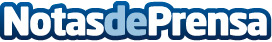 Ford y su democratización de los asistentes de conducciónLa democratización de los asistentes de conducción es el primer paso para que el coche autónomo pueda ser una realidad en pocas décadas.

Datos de contacto:Nota de prensa publicada en: https://www.notasdeprensa.es/ford-y-su-democratizacion-de-los-asistentes-de_1 Categorias: Automovilismo Programación E-Commerce Industria Automotriz http://www.notasdeprensa.es